USF Student Green Energy Fund Council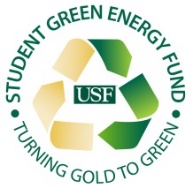 Friday, November 17, 2023, Recreation Center Conference RoomTime: 1:00 pm – 2:30 pmMeeting MinutesIn attendance: Ray Gonzalez, Kebreab Ghebremichael, George Philippidis, Marie Bowen, Olivia Brennan, Alana Mayott, Adriana Mayr Mejia, Ethan Walsh, Mauro Sempere Sanz, Guilherme Dourado Días De Carvalho, Christian Chow Chen, Leno Plainincheck, Suchi Daniels, Ayun Sunol (guest), Renee Rotundo (guest), Katelynn Pacioreck (guest), Jay Souza (Chair)Absent:    Chris MarksMinutes approval – Council approved minutesBudget StatusReviewed updated budget report with closeout items, resulting in an additional $952,737 to go back to the FundMarketing DiscussionRenee introduced a marketing campaign plan for review and editing for the SGEFC. It will be placed in the shared Teams folder for review.  The goal is to start a Spring Semester SGEFC marketing initiative.  Ideas included highlighting current projects, completed project events, work closely with student orgs, among others.Project Status UpdateBiodiesel Phase II:  Dr. Ayun Sunol presented on the project status.  SGEFC will discuss at the next meeting to consider future support for the project.Roadway & Parking LED:  Not completed.  Waiting for poles to change from fiberglass to aluminumElectric Bus II:  Selection of another vendor is underway  Simple Form QuestionsSGEFC was asked to review the questions in the Teams file for final consideration and vote during next meeting. Marketing Student OPSInitial discussion to hire a dedicated marketing student for SGEFC.  Jay will create job description, hours needed, and pay rate and upload to Teams folder for review, then ask the Council for a virtual vote. Student OPS Consideration for SGEFC ProjectsBrief discussion on hiring OPS students to assist with projects awarded.  Will discuss at next meeting.Next MeetingFuture SGEF meetings will be held as HybridNext meeting scheduled for January 19, 2024.  